Materská škola, Komenského 162/38, Kysucké Nové MestoHodnotenie aktualizačného vzdelávaniaškolský rok 2022/2023V zmysle § 69 ods. 1 písm. d) zákona č. 138/2019 Z. z. o pedagogických zamestnancoch a odborných zamestnancoch poskytovateľ vzdelávania Materská škola, Komenského 1162/38, Kysucké Nové Mesto, uverejňuje na svojom webovom sídle hodnotenie uskutočneného vzdelávania nasledovne:Hodnotenie prebehlo na základe hodnotiaceho hárku.Výsledok hodnoteniaCelkom zúčastnených účastníkov vzdelávania:   18 PZ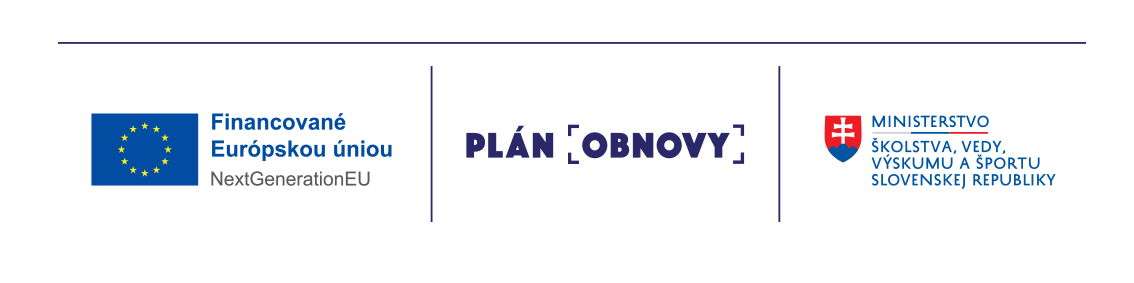 V Kysuckom Novom Meste, 19.06.2023                              Mgr. Ján Mišáni                                                                                                    riaditeľ MŠdruh programu vzdelávanianázov programutermín/trvanierozsah v hodináchaktualizačné vzdelávanieVyužitie softvérovej aplikácie ActivInspire14.11.2022 - 16.03.2023   10 h.prezenčnePri hodnotení  použitá nasledujúca stupnica :Pri hodnotení  použitá nasledujúca stupnica :Pri hodnotení  použitá nasledujúca stupnica :Pri hodnotení  použitá nasledujúca stupnica :hodnota 5 – som úplne spokojná/ýhodnota 5 – som úplne spokojná/ýhodnota 5 – som úplne spokojná/ýhodnota 5 – som úplne spokojná/ýhodnota 4 – som spokojná/ýhodnota 4 – som spokojná/ýhodnota 4 – som spokojná/ýhodnota 4 – som spokojná/ýhodnota 3 – som skôr spokojná/ýhodnota 3 – som skôr spokojná/ýhodnota 3 – som skôr spokojná/ýhodnota 3 – som skôr spokojná/ýhodnota 2 – som skôr nespokojná/ýhodnota 2 – som skôr nespokojná/ýhodnota 2 – som skôr nespokojná/ýhodnota 2 – som skôr nespokojná/ýhodnota 1 – som nespokojná/ýhodnota 1 – som nespokojná/ýhodnota 1 – som nespokojná/ýhodnota 1 – som nespokojná/ýhodnota 0 – som úplne nespokojná/ýhodnota 0 – som úplne nespokojná/ýhodnota 0 – som úplne nespokojná/ýhodnota 0 – som úplne nespokojná/ýČísloOtázkaVaše hodnotenie 5 až 0Vaše hodnotenie 5 až 0Vaše hodnotenie 5 až 0Vaše hodnotenie 5 až 0Vaše hodnotenie 5 až 0Vaše hodnotenie 5 až 0Vaše hodnotenie 5 až 0Vaše hodnotenie 5 až 0Vaše hodnotenie 5 až 0Vaše hodnotenie 5 až 055543222101Ako hodnotíte obsah vzdelávania s ohľadom na obsah jednotlivých tém vzdelávania? 5 5 58552Ako hodnotíte rozsah a úroveň odborných vedomostí lektorky/lektora? 10 10 106223Ako hodnotíte použité formy a metódy vzdelávania? 3 3 311444Ako hodnotíte časový harmonogram vzdelávania? Vyhovovalo Vám  rozvrhnutie vzdelávania?  6 6 6833115Ako hodnotíte využívanie digitálnych technológií pri vzdelávaní? 6 6 612Na nasledujúce otázky odpovedzte "áno"/ "nie" alebo doplňte voľné odpovede. Na nasledujúce otázky odpovedzte "áno"/ "nie" alebo doplňte voľné odpovede. Na nasledujúce otázky odpovedzte "áno"/ "nie" alebo doplňte voľné odpovede. Na nasledujúce otázky odpovedzte "áno"/ "nie" alebo doplňte voľné odpovede. Na nasledujúce otázky odpovedzte "áno"/ "nie" alebo doplňte voľné odpovede. Na nasledujúce otázky odpovedzte "áno"/ "nie" alebo doplňte voľné odpovede. Na nasledujúce otázky odpovedzte "áno"/ "nie" alebo doplňte voľné odpovede. Na nasledujúce otázky odpovedzte "áno"/ "nie" alebo doplňte voľné odpovede. Na nasledujúce otázky odpovedzte "áno"/ "nie" alebo doplňte voľné odpovede. Na nasledujúce otázky odpovedzte "áno"/ "nie" alebo doplňte voľné odpovede. Na nasledujúce otázky odpovedzte "áno"/ "nie" alebo doplňte voľné odpovede. ČísloOtázkaOtázkaVaša odpoveď Áno                                           NieVaša odpoveď Áno                                           NieVaša odpoveď Áno                                           NieVaša odpoveď Áno                                           NieVaša odpoveď Áno                                           NieVaša odpoveď Áno                                           NieVaša odpoveď Áno                                           NieVaša odpoveď Áno                                           NieVaša odpoveď Áno                                           Nie6Hodnotíte atmosféru vzdelávania ako pozitívnu a tvorivú? Hodnotíte atmosféru vzdelávania ako pozitívnu a tvorivú?  16 16 16 16 16 162227Považujete lektorku/lektora za experta v danom obsahu vzdelávania? Považujete lektorku/lektora za experta v danom obsahu vzdelávania?  18 18 18 18 18 180008Mali ste dostatočný priestor na prezentovanie vlastných poznatkov, skúseností, príp. zručností? Mali ste dostatočný priestor na prezentovanie vlastných poznatkov, skúseností, príp. zručností?  15 15 15 15 15 153339Považujete nadobudnuté poznatky, skúsenosti a zručnosti za využiteľné vo Vašej pracovnej činnosti? Považujete nadobudnuté poznatky, skúsenosti a zručnosti za využiteľné vo Vašej pracovnej činnosti?  18 18 18 18 18 1800010Považujete nadobudnuté poznatky, skúsenosti a zru a zručnosti za využiteľné vo Vašom ďalšom profeprofesijnom rozvoji?Považujete nadobudnuté poznatky, skúsenosti a zru a zručnosti za využiteľné vo Vašom ďalšom profeprofesijnom rozvoji? 16 16 16 16 16 16222